МолитваВступление (2 раза):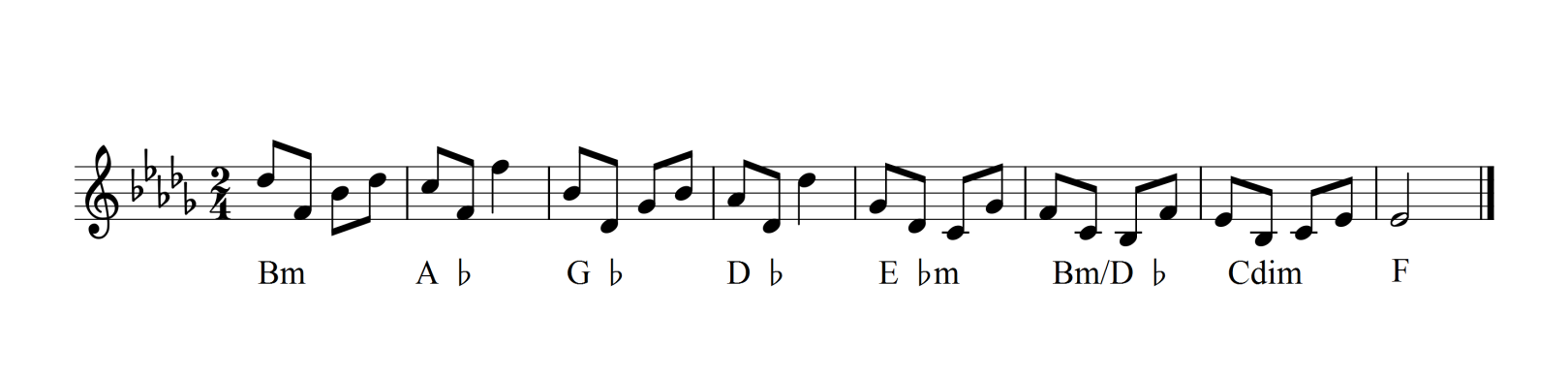 Bm                       A♭По ступеням трудного путиG♭                                       D♭
Дай мне сил подняться и пройтиE♭m         Bm/D♭   Cdim    F
Подари надежду и любовьBm                       A♭         G♭
За ошибки, слабость и за больD♭                            E♭m
И за прошлое простить извольCdim                             F
Новых испытаний уготовь
G♭                        D♭/F
Подскажи где правда, а где ложьE♭m                       Bm/A♭
Почему так день на ночь похожCdim                               F
Почему смешались все цветаG♭                        D♭/F
Подскажи как лучше поступатьE♭m                       Bm/A♭
Что мне думать и о чем мечтать                                                       E♭m           Bm/A♭     Cdim    F
                                                        Как начать все с чистого листа

Проигрыш (как вступление, 2 раза): Bm      A♭   G♭       D♭   E♭m         Bm/D♭   Cdim    F
Bm                       A♭Научи как жить, не торопясь,G♭                          D♭
Как мне сделать выбор, не боясь,E♭m         Bm/D♭   Cdim    F
Что собьюсь я с верного путиBm                       A♭
Помоги мне в самый трудный часG♭                          D♭
Чтобы огонек в душе не гасE♭m         Bm/D♭   Cdim    F
И за то, что я прошу, прости...G♭                        D♭/F
Подскажи где правда, а где ложьE♭m                       Bm/A♭
Почему так день на ночь похожCdim                               F
Почему смешались все цветаG♭                        D♭/F
Подскажи как лучше поступатьE♭m                       Bm/A♭
Что мне думать и о чем мечтать                                                       E♭m           Bm/A♭     Cdim    F
                                                        Как начать все с чистого листа
Проигрыш (как вступление, 2 раза): Bm      A♭   G♭       D♭   E♭m         Bm/D♭   Cdim    FG♭                        D♭/F
Подскажи где правда, а где ложьE♭m                       Bm/A♭
Почему так день на ночь похожCdim                               F
Почему смешались все цветаG♭                        D♭/F
Подскажи как лучше поступатьE♭m                       Bm/A♭
Что мне думать и о чем мечтать                                                       E♭m           Bm/A♭     Cdim    F
                                                        Как начать все с чистого листа
Проигрыш (как вступление, 2 раза): Bm      A♭   G♭       D♭   E♭m         Bm/D♭   Cdim    F